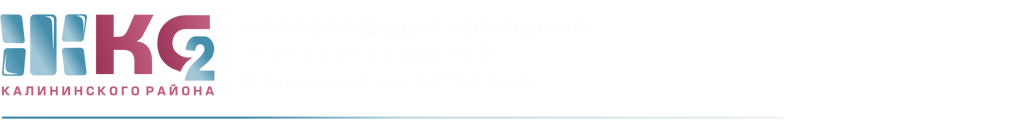 ОТЧЕТо доначислениях ИПУ по актам с 01.04.2020 по 30.04.2020г.ПериодКоличествоПерерасчет (руб.)апрель 2020 гпередано для проверки10проверено10Доначислено, в том числе:21 783,88хвс754,44гвс211,84водоотведение817,60